Connected Educator Lesson Planning TemplateLesson Title:                                                   Grade and Curriculum Areas: Curricular Outcome(s): Resources /Materials:Websites and Digital Resources: Lesson Creator:                                                        Peer Reviewer of Lesson:Check off the boxes that pertain to your lesson. Essential Skills of 21st Century Learning: 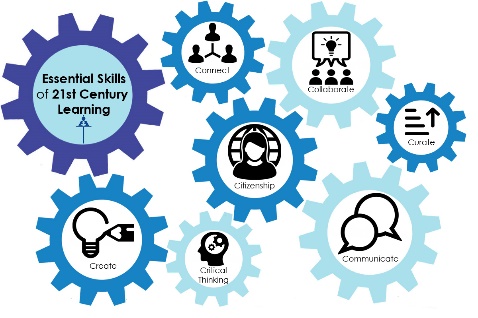  Create Critical Thinking Collaborate Communicate Connect Curate CitizenshipDigital Citizenship Continuum: Respect  Digital Etiquette: The electronic standards of conduct or procedure Digital Access: Full electronic participation in society Digital Law: The electronic responsibility for actions and deedsEducate Digital Communication: The electronic exchange of information Digital Literacy: The capability to use technology and knowing when and how to use it Digital Commerce: The electronic buying and selling of goodsProtect Digital Rights and Responsibilities: The privileges and freedoms extended to all digital technology users and the behavioural expectations that go with them  Digital Safety and Security: The electronic precautions that all technology users must take to guarantee their personal safety and the security of their network Digital Health and Wellness: The physical and psychological well-being related to digital technology useLesson Essential Question(s):Before:During: After:Assessment: Please include any rubrics, checklists or digital tools used in the assessment of student learning.   Assessment for Learning         Assessment as Learning         Assessment of Learning